СПРАВКА по проверке  организации летнего отдыха, оздоровления и занятости детей, подростков и молодежи в период летних каникул в Дубровском районе.              Проверка проводилась  членами общественного Совета Дубровского района  совместно  с членами Штаба родительского контроля.                                                                                            С 5.06. – по  21.06.2024г. Организация летнего отдыха  и оздоровления детей   в период  летних каникул  в Дубровском районе  осуществлялась в соответствие с  Указом Губернатора Брянской области от  7 февраля 2023 года  №8  «Об  организации отдыха и оздоровления  детей в Брянской области», было принято аналогичное Постановление администрации Дубровского района  №155 от 11 апреля 2024 года. Был  создан  районный координационный Совет   по организации оздоровления и отдыха детей в районе.   Одной из основных форм работы остаются лагеря с  дневным пребыванием  на базе общеобразовательных организаций.  Работа лагерей в 2024 году  проводилась  на базе 4 общеобразовательных организаций. (МБОУ Дубровская №1 СОШ имени генерал-майора Никитина И.С., Сещинская СОШ им. К.Я. Поварова, МБОУ Пеклинская СОШ, МБОУ Давыдчинская ООШ, В этом году лагеря с дневным пребыванием посетили  465  человек  из  них:Дубровская №1 школа – 105  чел Дубровская №2 школа – 89 чел.Сещинская школа -220  чел.Пеклинская школа – 25 чел.Рябчинская школа – 16 чел.Давыдчинская ООШ -10  чел.  Итого6 465  чел. Из них  15 чел. - дети  участников СВО.Обучающиеся Алешинской школы посещают  лагерь с дневным пребыванием на базе Сещинской школы, обучающиеся Рябчинской школы, посещают  лагерь на базе Пеклинской школы, обучающиеся Дубровской №2 школы, посещают  лагерь на базе Дубровской №1 школы.Режим работы лагерей с 8.30 до 14.30 часов, с организацией 2-разового питания (завтрак и обед) за счет средств из регионального и муниципального бюджетов и  родительской доли. ( добровольное пожертвование). Из регионального бюджета на организацию питания в лагерях с дневным пребыванием выделяется  62 рубля в день на одного обучающегося с продолжительностью смены 18 рабочих дней. Из муниципального бюджета выделялось 27 рублей в день на одного школьника, родительская доля 20 руб. в день  (Всего стоимость питания в день составила 109  рублей ).Прием детей осуществлялся на основании письменного заявления, поданного одним из родителей (законных представителей) ребенка на имя руководителя образовательной организации. В лагеря принимались школьники в возрасте  от 6 лет до 17 лет (включительно). При комплектовании лагеря первоочередным правом пользуются обучающиеся из категории семей и детей, находящихся в трудной жизненной ситуации. Лагеря с дневным пребыванием обеспечивают реализацию программ работы с детьми, предусматривающих питание, пребывание на свежем воздухе, проведение оздоровительных, физкультурных, культурно -досуговых мероприятий, организацию экскурсий, походов, игр, занятий по интересам в кружках, творческих мастерских. Воспитательная работа в пришкольных лагерях строилась с учетом юбилейных и памятных дат, в соответствии с нравственной, патриотической и экологической направленностью образовательных организаций. В рамках декады «Моя Россия» проведены тематические мероприятия.Каждый лагерь включает  в себя отряды, работающие по различным направлениям: патриотическое, нравственное, спортивное, экологическое, художественно-эстетическое. Для организации и проведения спортивных мероприятий в организациях использовались спортивные залы и спортивные площадки.В  общеобразовательных организациях назначены начальники лагерей, сформированы  списки учащихся, которые будут посещать лагеря с дневным пребыванием.В каждом лагере оформлены  красочно уголки  летнего лагеря,  где вывешены:- приказ об оздоровлении- план работы  на каждый день, -  режим  дня,  - приказ об  утверждении  должностных обязанностей ,- график работы,-  план работы кружков по интересам. В  лагере «Солнышко» на базе Сещинской СОШ каждый день проходит , кроме того , что в отрядах, общелагерное  мероприятие.Так, например,  19  июня в  Сещинской СОШ  в лагере на базе Сещинской СОШ был «День  безопасности ».  Начался день с утренней гимнастики и инструктажа  по ТБ  . Отряды подготовили  информацию   на темы: «Я и дорога», «Я и водоем», «Я и  газ» , «Я и  пожар» , « Я в лесу»  и т.д. о правильном  и безопасном поведении в разных ситуациях.  Каждый отряд выступил со своей информацией,  кроме того приехала пожарная бригада,   провели беседу по противопожарной безопасности, ребята  познакомились   с пожарной техникой , попробовали тушить условный пожар Так например  в Пеклинской СОШ  5 июня  был праздник «Россия спортивная», проведены  соревнования по  волейболу и баскетболу. , были организованы «веселые старты» и игры на воздухе. Так ,например, на День проверки  в Дубровской №1 СОШ ,  в лагере «Дружба»  ,  был День памяти и скорби ,  ребята  возлагали цветы и венки  к  памятникам  погибшим во время Великой Отечественной войны , смотрели отрывки из фильмов «О партизанской войне.»,  проводились беседы  о героях – пионерах,  о героях сражений, отряды посетили Дубровский краеведческий музей. Отсюда основная цель  таких мероприятий - привитие подрастающему поколению любви к своей семье, своей Отчизне, гордости за свою Родину, формирование желания и готовности защищать страну в случае необходимости, стремления способствовать процветанию Отечества.   Ребята Давыдчинской СОШ  ко Дню России создавали проекты : Герб моей семьи. Дети успешно провели  презентацию семейных гербов Достопримечательности нашего поселка.  В ходе проекта педагоги  организовали  экскурсии на центральную площадь, стадион, Дом спорта, к Мемориалу Боевой Славы  , вспомнили стихи о малой Родине . «Никто не забыт и ничто не забыто»,-провели акцию 21 июня.«В музей на час», систематизировали экспонаты школьного музея.Так же было проверена организация питания .  В  каждом лагере   вывешивается меню на каждый день, которое соответствует приготовленной пище. Например, на день проверки ( 5 июня )  Дубровской СОШ №1, было такое меню: Завтрак .1.Тефтели мясные паровые2.Картофельное пюре.3.Чай с сахаром .4. Хлеб пшеничный.5. Банан. Обед.Салат из свежей капусты.2.  Суп рисовый  ,3.  Сардельки отварные  4.  Макаронные изделия отварные со сливочным маслом  5. Кисель, 6. Хлеб. пшеничный и ржано – пшеничныйНа день проверки Сещинской СОШ ( 8 июня) было следующее меню; ЗАВТРАК 1. Каша вязкая молочная из рисовой крупы  с маслом2.  Чай с сахаром 3.Хлеб пшеничный4.Бананы              Энергетическая ценность  532,81ккал. ОБЕД 1.Салат из свежих огурцов 2. Борщ из свежей капусты 3. Биточки особые  4. Макаронные изделия отварные с маслом5.  Чай с сахаром 6..Хлеб пшеничный, и  ржано- пшеничный . Энергетическая ценность  850,34 ккал.   Еда вся свежая,  вкусная , дети ели с  удовольствием и  с аппетитом. В других лагерях на  базе Давыдчинской  и Пеклинской СОШ  также питание организовано  в соответствии с каждодневным меню,  повара  стараются разнообразить блюда, детям нравится  еда. Однако,  есть жалобы работников столовой о том, что РАЙПО  слишком завышает цены, по сравнению с магазином , можно на  средства которые выделяются на питание  питать получше, если покупать не через  РАЙПО, но это запрещено администрацией.  А также не хватает средств , чтобы включить в меню побольше  фрукты,  побольше мясных продуктов.  Необходимо увеличить средства  из областного бюджета для организации  калорийного питания  детей.  Таким образом, лето этого года  стало  интересным, плодотворным и полезным для наших школьников.Вывод : В Дубровском районе были созданы  благоприятные условия  для укрепления здоровья, формированию санитарно-гигиенической культуры, создания условий  для физического, нравственного, патриотического  воспитания  и развития   детей.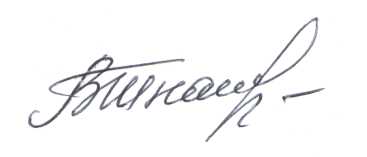 Председатель Дубровского общественного Совета                                                            В.Е.Ткаченко